SYRACUSE UNIVERSITY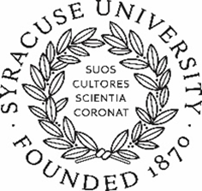 Annual Report and Recommendations on Non-Tenured Faculty The dean must submit a copy of this report to the office of the Vice Chancellor for Academic Affairs for each regular faculty member not holding tenure no later than March 30 of each year.  The deans of the respective schools must each submit a report for dual appointees or a joint report may be filed.FACULTY INFORMATIONFaculty Member Name      	SUID# (not SS#)      Today’s date      	Date of birth      School/College      	Department      Rank      	Date of appointment to current rank      Exact stipulation of any agreements or commitments made in the initial letter of appointment (i.e. degree status; nature of appointment; renewable or terminal) and subsequent contract renewals (i.e. tenure clock stoppage).      Status of appointment in present year, 20___ to 20___.In year __ of a __ year	______ renewable term appointment	______ temporary term appointmentAt the end of present year, ___ years total service at Syracuse University will be credited toward tenure.Provide a departmental summary and appraisal of the faculty member’s performance.  Comment in detail on teaching (including academic advising and ability to communicate clearly and effectively), research and service and list specific 	suggestions for improvement of performance.  Please provide information on what faculty/administration/committee(s) participated in this review, if applicable.  (Attach added sheets.)Did a discussion occur about candidate’s intentions for the timing of tenure review? (yes or no)      Please check the appropriate box regarding the recommendations for the next academic year and fill in the relevant blanks		No recommendation is given because the individual is being reviewed this year for tenure.  The school/college tenure committee and the dean will make recommendations regarding the individual’s continuation at Syracuse University and the individual will receive notice of those recommendations in accordance with school/college procedures.		Recommend a terminal appointment for the ____________ semester(s), with official notice to be given to the 	individual in accordance with the terms of the Faculty Manual.  Is this recommendation resulting from a school/college/ departmental review?      		Recommend a renewable appointment for ____________ year(s).  Is this recommendation resulting from a school/college/ departmental review?      		Recommend to continue the current terms of the appointment.		Other:      Chairperson’s evaluative comments (please include substantial comments on performance and an honest evaluation of progress toward tenure):Strengths:      Area(s) to be improved:      Dean’s comments:      _____________________________________  _________________________ _________ Department Chairperson	Print 	Date_____________________________________  _________________________ _________ Department Review Committee 	Print 	Date_____________________________________  _________________________ _________ Dean	Print 	DateAcknowledgment: I have read this report. Departmental representatives have met with me concerning its contents._____________________________________  _________________________ _________ Faculty Member	Print 	Date